04.05.2020 год.                   Задачи од график на изминат патЦели на часот:-Црта и толкува графици од секојдневниот живот вклучувајќи повеќе од една ситуација-Црта прецизни математички дијаграми и графици.-Поврзува резултати или наоди во првичниот контекст и проверува дали тие се разумниЗа дома да се решат  задачите 5,6 и 7.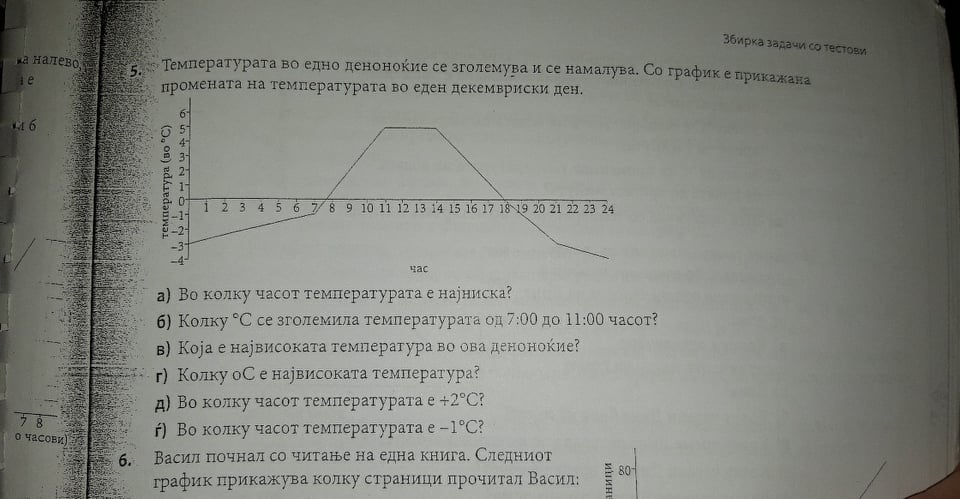 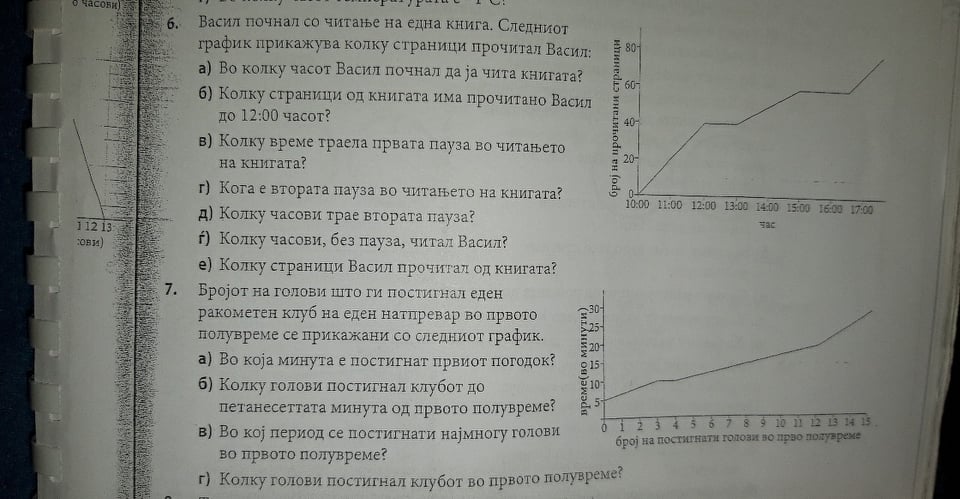 05.05.2020 год                                                   ВремеЦели на часот:-да ја знае врската  меѓу единиците за време; -да ги разбира и користи 12- часовен и 24-часовен систем.Да се прочита  лекцијата за Време на страна 237 и 238 од учебникот.За дома да се решат  зад. 1 б, 2а, 3б, 4б , 5в, 6,10.06.05.20202 год                                                        Возни редовиЦели на часот:-Знае врски меѓу единиците за време;- разбира и користи 12- часовен и 24-часовен систем;- толкува распоред;- пресметува временски интервали.-проценува, одредува приближна вредност и ја проверува својата работа. Користи логички следства и изведува заклучоци.Да се прочита лекцијата на страна 242  и за дома да се решат  зад 1,2,3 од учебникот08.05.2020 год.                    Мерни единици за плоштинаЦели на часот:-Знае ознаки и врски меѓу метри, квадратни метри (m2), центиметри квадратни (cm2),  милиметри квадратни (mm2)-Проценува, одредува приближна вредност и ја проверува својата работа.- Ги разбира секојдневните системи за мерење и ги користи за да процени, да измери и да пресмета.Да се прочита лекцијата  на стр 243-245 од учебникот. За дома да се решат  задачите  1 а,б.г , 2а, 3б,  4а, 5 и 6РЕШАВАЈТЕ, СЛИКАЈТЕ И ПРАЌАЈТЕ.